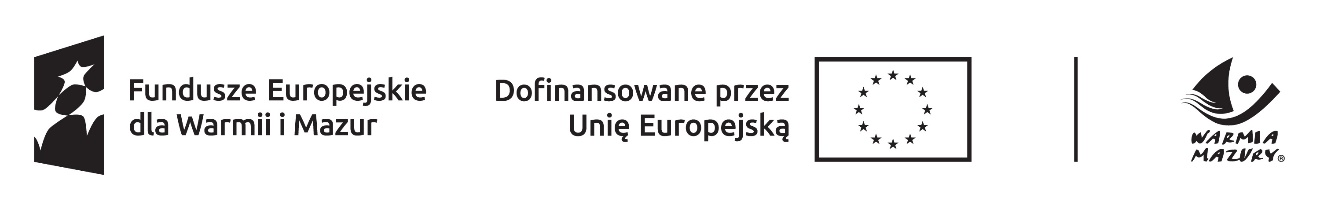 ……………………………………………Miejscowość, dataOświadczenieOświadczam, że……………………………………………………………………………………………………………………………………                                                                           (nazwa podmiotu, NIP, regon)…………………………………………………………………………………………………………………………………………………………….nie podlega wykluczeniu z możliwości otrzymywania środków Unii Europejskiej, Funduszu Pracy  oraz, że wobec podmiotu nie są wprowadzone sankcje, dotyczące podmiotów i osób, które w bezpośredni lub pośredni sposób wspierają działania wojenne Federacji Rosyjskiej lub są za nie odpowiedzialne. Podmiot nie jest powiązany bezpośrednio lub pośrednio z podmiotem wpisanym na listę sankcyjną . 								………………………………………………………..Stwierdzam , że na dzień podpisania umowy, tj. ……………………………… podmiot …………………………………….
………………………………………………………………………………………………………………………………………………………….……………………………………………………………………………………………………………………………………………………………….nie został objęty zakazem otrzymywania środków Unii Europejskiej lub środków Funduszu Pracy , ani nie został objęty sankcjami , dotyczącymi podmiotów i osób, które w bezpośredni lub pośredni sposób wspierają działania wojenne Federacji Rosyjskiej lub są za nie odpowiedzialne.Zweryfikowano na podstawie CRBR zawierającego dane o beneficjentach rzeczywistychSprawdzono w rejestrze ,,Lista osób i podmiotów objętych sankcjami’’ zamieszczonym w BIP MSWIA ………………………………..